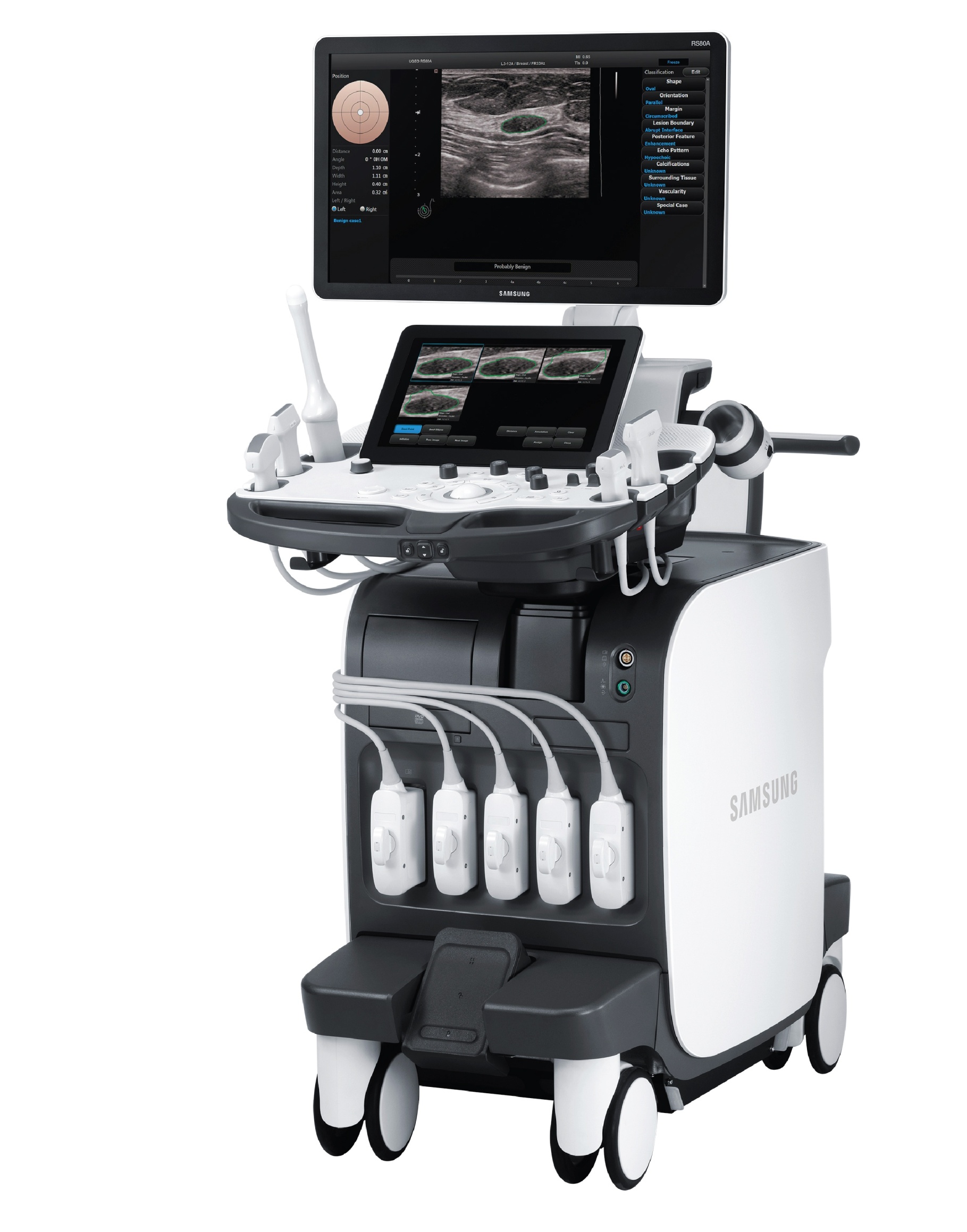 Přístroj nejvyšší třídyObecné vlastnostivysoce kvalitní 2D zobrazení a citlivé dopplerovské zobrazenítichý chod, dobrá mobilita, centrální brzdahmotnost 140kgširokopásmový beamformer s nastavením rozsahu snímané frekvence umožňující připojení širokopásmových sond typu single crystal a matrixových sond23" Full HD LED monitor (výškově i stranově stavitelný)13,3“ dotykový ovládací panel5 aktivních portů pro sondy3D/4D technologiestart systému do 1 min.motorově výškově nastavitelný ovládací panel s pamětí polohy pro různé uživatelestranově a předozadně nastavitelný ovládací panelalfanumerická klávesnice, čtečka čárových kóduplně digitální s frekvenčním rozsahem 1-18MHzZOOM – plynulé zvětšení obrazu v živém i zmraženém režimuHD Zoom – zvětšení s vysokým rozlišením v živém obrazeENLARGE MEASUREMENTS – zvětšení okolí kurzoru při měřenímaximální obrazová frekvence – 2500 obrázků/sekunduAdvanced QScan – optimalizace B-obrazu a dopplerovského zobrazení dle automatického algoritmuAutoCalc – samočinná kalkulace dopplerovských parametrů z dopplerovské křivky na zmraženém a aktivním záznamu s výpočtyzákladní měření a výpočty (délka, plocha, objem, …)…); 10 měření na jednom obrazeEZ exam+  – přepínání funkcí přístroje jedním tlačítkem dle definovaného protokolutkáňová optimalizace pro různé typy tkánínastavení sond dle vyšetřované oblasti – možnost uložení uživatelských presetůdigitální TGC s možností uložení různých nastaveníuživatelem definovaná tlačítkarychlé přepínaní předefinovaných nastavení pomocí jednoho tlačítkaZobrazeníB-mód, B/B-mód, M-mód (včetně anatomického M-módu), B/M-mód, Color Doppler, Power Doppler, Spektrální Doppler (PW i CW)S-Flow - barevné zobrazení krevního průtoku vyšší rozlišovací schopnosti a obrazovou rychlostiDual Live - současné zobrazení B-obrazu a B-obrazu s CFMduplexní a triplexní zobrazení v reálném časeHPRF pro měření velkých rychlostízměna poměru a pozice spektrální křivky a B obrázku (případně B+CFM)změna poměru a pozice M-módu a B obrázku (případně B+CFM)trapezoidní zobrazení (40°) a steering (+/-30°) na lineárních sondách harmonické / inverzní harmonické / pulzní inverzní harmonické zobrazeníSCI - kompaundní zobrazení s nastavením úrovně prokládánídynamický rozsah systému 361dBpostprocessingové technologie pro zvýšení kvality ultrazvukového obrazu (ClearVision)Softwarové vybavenínastavení a měření pro obecnou radiologii, vyšetření malých částí, vaskulární, muskoloskeletální, abdominální aplikace, …CEUS+ – kontrastní vyšetření včetně kvantifikace perfuzepanoramatické zobrazení (Panoramic)automatické měření IMT (Auto IMT+)S-shearwave elastografie s kvantifikací v m/s i kPaelastografie prsů, štítné žlázy s kvan-tifikací (E-Breast™, E-Thyroid™), cervix (Elastoscan), …speciální software pro hodnocení mamárních nálezů     (S-Detect™) s BIRADS knihovnoufúze obrazů CT/MRI – UZtrasování polohy punkční jehly při zavádění z volné ruky (Clear Track™)zvýraznění punkční jehly (Needle Mate™)pokročilé cévní analýzy (Arterial Analysis™)3D/4D realistické zobrazení (Natural Vue™)Strain+, zátěžová echokardiografie (Stress Echo)Konektivita a správa datsíťové napájení 230V/50Hz, bateriový provozSonoView - integrovaný databázový systémSSDisk pro systém – rychlý start a odezva na požadavky uživatelekapacita interní paměti 512GB s možností rozšíření - ukládání a úprava smyčekpaměťová smyčka pro 12 700 obrázků, 10min (CEUS+)export dat v běžných grafických formátechmožnost porovnávání a proměřování obrázků a smyček, měření a popisy v uložených obrazechdatové vstupy/výstupy: CD/DVD-RW, USB 6ks (k připojení jakékoliv USB zařízení typu Plug&Play), LANtisk obrazů a reportů na běžnou tiskárnuDICOM 3.0 – Worklist, Store, Print, Q/Rohřívač ultrazvukového gelu na ovládacím panelumožnost rozšíření o integrované záznamové zařízení pro záznam celého nebo částí vyšetření na disk DVD nebo USB disk v kvalitě FullHD (ADVR™ 2.0)SMARTBACKUP - možnost rozšíření o sytém automatické archivace dat na externí datové pole